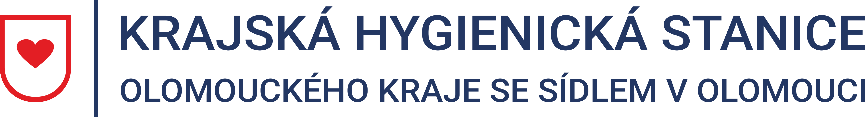 Tisková zpráva24. 2. 2023Aktuální epidemiologická situace v Olomouckém krajiV 8. kalendářním týdnu roku 2023 byl v Olomouckém kraji zaznamenán oproti předchozímu týdnu nárůst celkové nemocnosti akutních respiračních infekcí včetně chřipky o 2,8 %. Celková nemocnost činila 1 517 případů na 100 000 obyvatel. Nejvyšší nemocnost (ARI) byla hlášena v okrese Prostějov (2 037), nejnižší v okrese Přerov (1 144). Nejvyšší nemocnost byla zaznamenána ve věkové skupině 0-5 let, nejnižší ve věkové skupině nad 65 let.V porovnání s předešlým týdnem jsme zaznamenali nárůst relevantní nemocnosti 
u onemocnění s klinickým obrazem chřipky (ILI, influenza–like illness), a to o 26,2 %. Celková nemocnost ILI v Olomouckém kraji činí 159 případů na 100 000 obyvatel. Počty nových případů onemocnění Covid-19 v Olomouckém kraji mírně stoupají již pátý týden za sebou (na webových stránkách KHS je zveřejněn graf s evidovanými počty onemocnění: https://www.khsolc.cz/covid-19). V týdnu od 17. 2. do 23. 2. 2023 evidujeme 381 nových případů onemocnění Covid-19. K dnešnímu dni nemáme hlášen žádný hromadný výskyt tohoto onemocnění a situaci je proto možné stále hodnotit jako klidnou. K základním údajům pro hodnocení situace patří také údaje o obsazenosti lůžek zdravotnických zařízení a charakteru průběhu onemocnění hospitalizovaných pacientů. Dle dostupných informací je průběh onemocnění v současnosti hospitalizovaných pacientů hodnocen jako lehký a nevyžaduje jejich umístění na jednotky intenzivní péče. Mezi hospitalizovanými pacienty převažuje věková kategorie 65+. Vývoj nemocnosti ARI/ILI na 100 000 obyvatel, sezóna 2022/2023V rámci prevence respiračních onemocnění doporučujeme věnovat pozornost důkladné hygieně rukou, při kašli nebo kýchnutí zakrýt nos i ústa ohnutým loktem nebo kapesníkem, pravidelně větrat, posilňovat imunitu pobytem na čerstvém vzduchu, ale také konzumací ovoce a zeleniny, které jsou zdrojem vitamínů, vyhýbat se místům s větší koncentrací lidí, dodržovat rozestupy. Každý, kdo se necítí dobře, by měl omezit své kontakty a zůstat doma, a tím zabránit případnému šíření nemoci. Mgr. Markéta Koutná, Ph.D., tisková mluvčí, telefon 585 719 244, e-mail: media@khsolc.cz